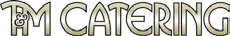      Tracey Schultheis – 443-553-3124 tschultheis@zoominternet.net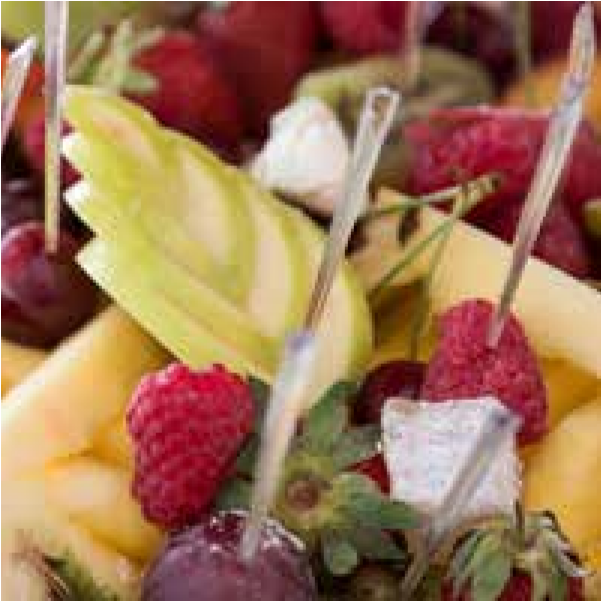 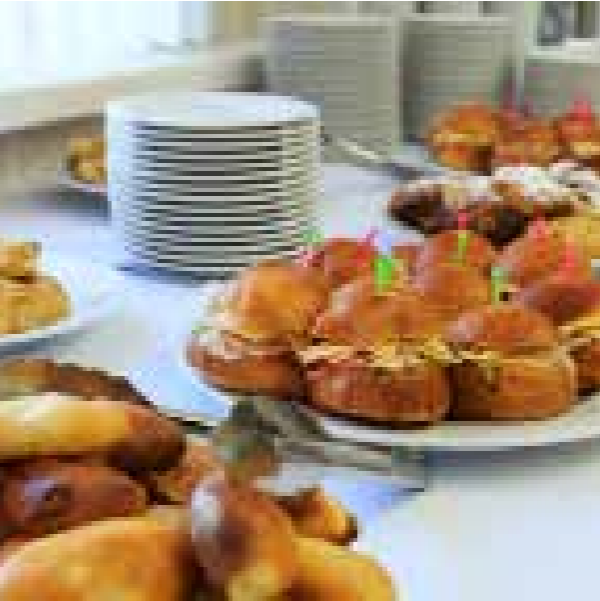 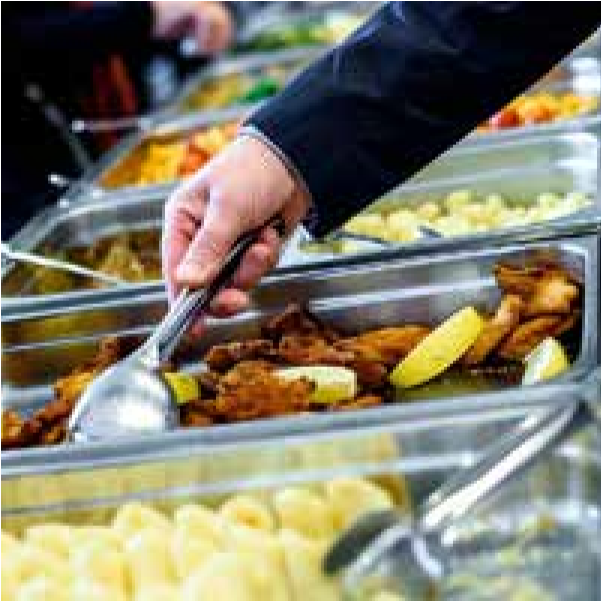 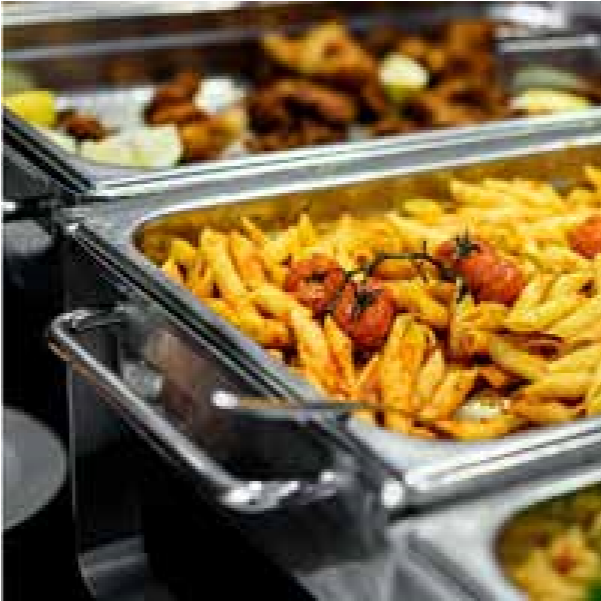 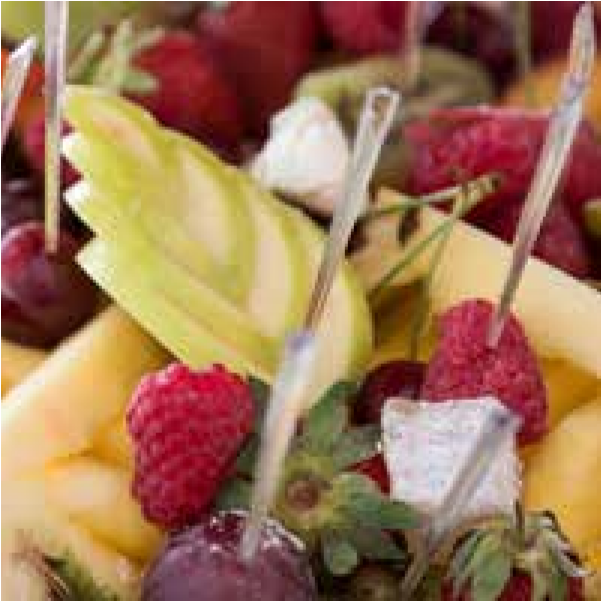 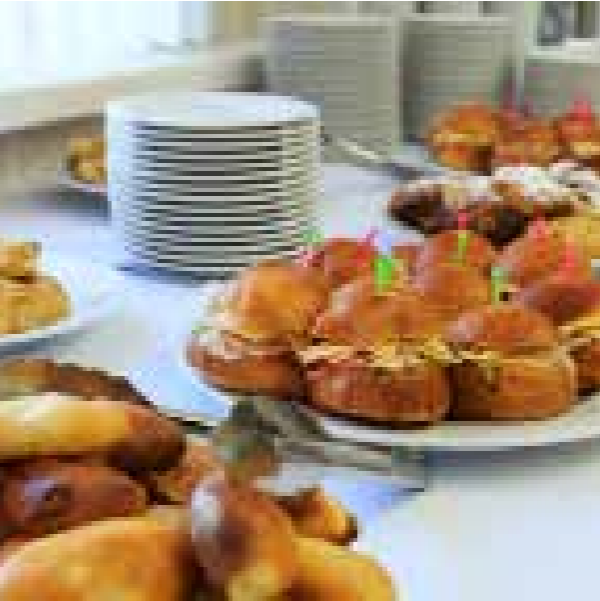 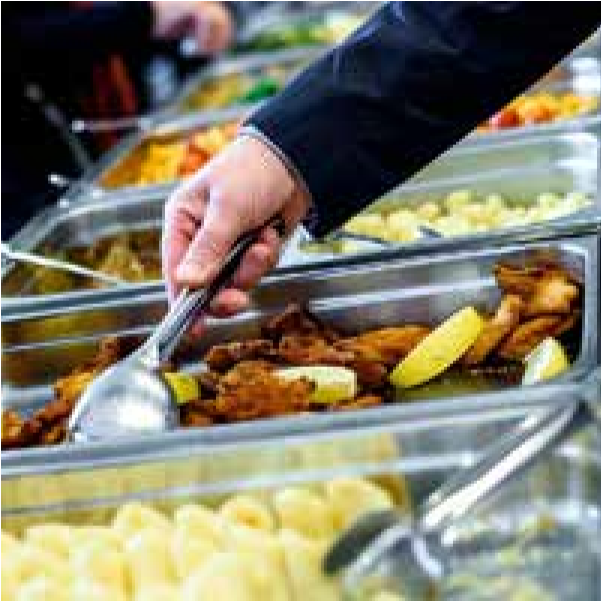 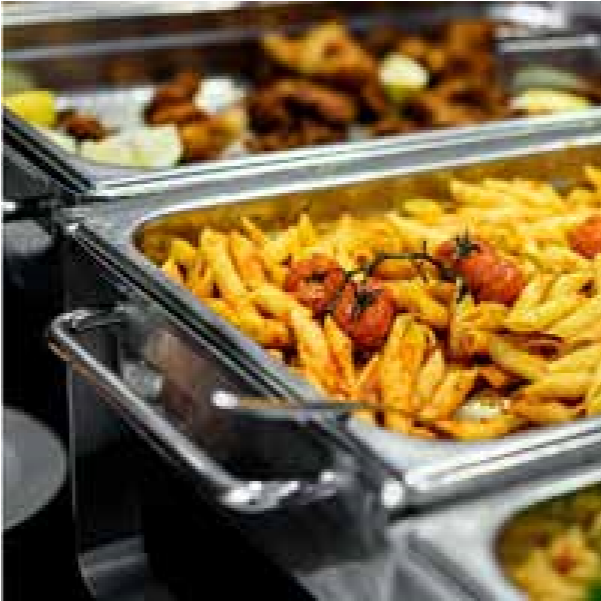 Hors d’Oeuvres:Nacho BarTortilla chips, sour cream, salsa, guacamole, warm cheddar cheese, jalapenos, soda & water – $9.50 / personSimple                                      Meatballs (Marinara or Swedish), cheese & crackers, hummus with pita bread, cookies, brownies, lemonade, iced tea & water - $10.50 / personUpscaleCharcuterie & cheese with crackers, hot crab au gratin with crostini, bruschetta, roasted vegetable platter with hummus, finger desserts, coffee, iced tea & water - $13 / personSweet ToothBrownies, cookies, finger desserts, coffee, lemonade & water $9.50 /persona la CarteMeatball bar — Swedish, marinara, sweet & sour – $9.50 / personPopcorn bar — Caramel, butter, & white cheddar with pepper, garlic & rosemary - $2.50 / personSoft pretzel bites served with cheddar ale fondue & assorted mustards - $3.50 / personBoneless Wing bar — Buffalo, BBQ & Asian, served with carrots, celery, ranch & blue cheese dressings - $6 / personInternational Cheese & Charcuterie served with Grape Clusters and Crackers -$6 / personChilled shrimp cocktail display - $5.50 / personShrimp or seafood & fresh citrus ceviche - $5 / personMediterranean bar - olives, hummus, pita, fresh mozzarella & feta cheeses, & roasted vegetable display - $6 / personRoasted vegetable display or classic vegetable crudité with assorted dips - $4 / personBruschetta Bar — tropical & traditional with crostini  & tortillas - $4 / personDips — Hot crab au gratin, hot or chilled spinach & parmesan, buffalo chicken, South of the Border, Hummus, Pita, & Chilled Spinach in Bread Bowl (select 3) -  $6.50 /personMac & Cheese Bar 	$6.50 /personBreakfast:Continental — assorted breakfast pastries, donuts & bagels with cream cheese, jam & fresh fruit salad – $8 / personBurrito Bar - scrambled eggs, bacon, sausage, cheese, salsa, tortillas, & fresh fruit salad - $12 / personClassic - scrambled eggs, sausage, bacon, breakfast potatoes, breakfast breads with butter & jelly, and fresh fruit salad - $15 / personFrittatas - regular & egg white, breakfast breads with butter & jelly, & fresh fruit salad - $12 / personParfait Bar - assorted yogurts, granola, nuts, hard boiled eggs, cottage cheese, fresh fruit salad & breakfast breads with butter & jelly - $10 / person Lox-smoked salmon, bagels, capers, cream cheese, fresh fruit salad, & cold quinoa & yogurt porridge $11.50 / personBreakfast Add-ons:Belgian Waffle Bar - $4 / personFrench toast casserole - $3.50 / personSausage or chipped beef gravy with biscuits - $4.00 / person*All breakfast options include juice assortment & coffee*Lunch & Dinner:Mac & Cheese Bar - choose two: 5 cheese mac, gorgonzola mac, cauliflower mac - accompanied by sundried tomatoes, green onions & bacon – includes artisanal rolls & 2 green salads - $13 / personSandwiches / Wraps — turkey, ham, roast beef, chicken salad, bread assortment, condiments, lettuce, tomato & pickles choice of green & specialty salad— sandwiched can be pre-made or make your own - $13 Boxed / personLunches — assorted turkey, ham, roast beef & vegetarian sandwiches or wraps, with chips, brownie or cookie & fruit or caesar salad  - $12 / personSlider bar — choose three: traditional beef, buffalo chicken, Jerk Chicken, pulled pork, brown rice & zucchini (substitute crab cakes for an additional $5)— includes rolls, condiments, one green salad, coleslaw, or potato salad –$16 / personGyro bar — chicken shawarma & lamb, pita, shredded lettuce, tomato, onion, sour cream, tzatziki, Greek salad & fresh steamed vegetables - $15Build Your Own Meal: Choose 1 from each section: - Chicken Piccata, Bacon & Swiss Roulade with Tarragon Panko, Chicken Parmesan, Herb & Hummus Crusted Chicken, or Mediterranean Chicken (Choose 1)- Rice Pilaf, Herb & Garlic Roasted Red Potatoes or Balsamic Blistered Cauliflower (Choose 1) - Roasted Green Beans or Fresh Steamed Vegetable Medley - includes one green salad, roll & bread assortment (Choose 1)   $16.50 / personSteak and Seafood Option:Crab cakes, marinated, grilled & carved flank steak, rice pilaf or herb & garlic roasted red potatoes, fresh steamed vegetable medley, one green salad, roll & bread assortment – $31 / personLunch & Dinner add-ons:Brownies & cookies - $3.50 / personFinger desserts - petite cream puffs, cannoli’s, assorted dessert bars, brownies, and petite cheesecakes $4.50 / personCupcake, pie, or cake assortment - $4.50 / personChoice of soup — (see selections and prices on page 4) *all lunch options include lemonade, iced tea & water**Green salad options on page 4*Menu continued - next page:From the Grill:Traditional cookout - hot dogs, hamburgers, veggie burgers, rolls, & condiments - $13 / personTraditional pit cookout - pit beef, pit turkey, veggie burgers, rolls, & condiments - $16.50/ personFajita cookout - marinated grilled chicken, grilled vegetables, tortillas, carne asada & condiments – $18.50 /personSouthern BBQ - pulled pork or pulled BBQ chicken, rolls, & condiments - $14 / personTexas BBQ - brisket, sausage, and Chicken -white bread, onions, & pickles and assorted sauces - $22 / person*Choose 2 accompaniments - Choices located on page 4*Comfort Food:Cider brined roasted chicken, braised beef short ribs in a red wine & tomato reduction, with one side, one salad, & rolls with butter- $22 / personTraditional beef & bean chili, white chicken chili, corn bread, & one salad - $11 / personHome style turkey dinner with all the trimmings - $20 / personShrimp & Grits, collard greens, & one salad - $16 / personSouthern style fried chicken, 5 cheese mac, potato planks & one salad - $16 / person*Sides and salad choices located on page 4*South of the Border:Taco bar — chipotle shredded chicken, carne asada, yellow rice, refried or spiced black beans & tortillas -$15 / personChicken, beef, or bean & cheese enchiladas - $15 / personPineapple chipotle pulled pork, mojo chicken, refried or spiced black beans & tortillas - $17 / person*all served with – shredded lettuce, shredded cheddar cheese, sour cream, homemade salsa, and guacamole* Trip to Italy:Chicken parmesan over spaghetti, garlic bread & one salad - $15 / person Shrimp Scampi or Fra Diavolo with Garlic Bread and Salad - $15.50 / personCheese ravioli or tortellini in rose cream sauce, meatballs, garlic bread, & one salad - $14 / personPasta Bar — two pastas, three sauces, meatballs, chicken, garlic bread, & one salad - $17.50 / person*Green salad options located on page 4*Asian Flare:Chicken Pad Thai, white or brown rice, stir fried vegetables, & one salad - $13.50 / personVietnamese honey ginger chicken, white or brown rice, stir fried vegetables, & one salad - $14 / personKorean beef or chicken BBQ, white or brown rice, kimchi & pickled vegetables, & one salad - $15.50 / personCoconut curry shrimp, rice noodles, stir fried vegetables, & one salad - $15.50 / personChicken or steak & vegetable fried rice  & one salad - $14 / personShrimp & vegetable fried rice & one salad - $15 / person*Green salad options located on page 4*Menu continued - next page:Soups, Salads and Sides:Soups:Pumpkin bisque					$4Tomato bisque					$4Cream of mushroom				$4Minestrone					$4Spicy Chicken Lemongrass with Vegetables 		$4Italian wedding					$4Chili (traditional beef & bean, white bean & 		$4Chicken or vegan black bean) 	                             Chicken Corn Chowder				$4	Crab Bisque*                        			$6Maryland Crab* 					$5.50Green Salads:- Garden Salad with choice of dressings - Classic Caesar or Baby Arugula Caesar- Baby Kale with Pickled Onion, Montrachet Goat Cheese crumbles, Pepitas, and Dried Cranberries in Cranberry vinaigrette- Traditional Greek Salad- Green Mango & Jicama salad with mango vinaigrette- Chopped salad- Gorgonzola or Montrachet Goat Cheese salad with seasonal   fruit or berries, candied pecans, crumbled Cheese over    baby greens in a vinaigrette- Bacon, sundried tomato & blue cheese- Baby Kale OR Arugula with Pepitas, Dried Cranberries,   pickled onion, and Goat Cheese in Balsamic Vinaigrette -Tomato Peach Salad over Tender Greens with RicottaPlease note:  Our menu prices are for delivery ONLY. If set up, staffing and clean-up is required, there will be an additional fee. Sides: Chilled:- Redskin potato salad or Cauliflower Potato Salad- Pesto Pasta Salad- Old School Macaroni salad- Fresh fruit salad- Corn, tomato & black bean salad- Southern or Asian style slaw- Mexican Street Corn Salad- Quinoa & roasted vegetables- Soba Noodle Salad in Sesame Ginger Dressing- Middle Eastern Carrot Salad in Garlicky Parsley AioliHot:- 5 bean baked beans- Herb & garlic roasted red potatoes- Roasted root vegetables—turnips, sweet potatoes, parsnips,   & rutabaga in herbed garlic olive oil- 5 cheese macaroni & cheese- Cauliflower macaroni & cheese- Buttermilk mashed potatoes- Cheddar horseradish mashed potatoes- Garlic & thyme roasted green beans- Fresh steamed vegetable medley- Balsamic roasted Brussel sprouts- Maple miso glazed baby carrots- Sea salt dusted Yukon gold potato planks - Seasonal risottos- Oven Crisped Brussels in Garlic Fig Jam- Balsamic Blistered Cauliflower with Garlic and    EVOO